Załącznik do rozporządzenia Ministra Finansów, Funduszy 
i Polityki Regionalnej
z dnia ………. 2021  r. (poz. ....)WZÓR 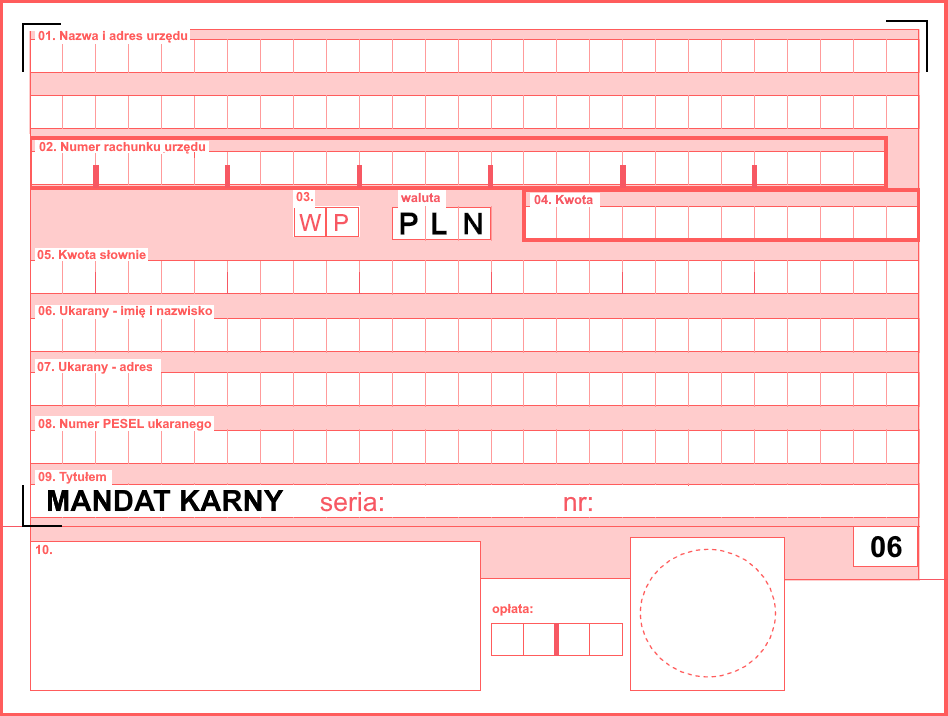 Objaśnienia do formularza „wpłaty gotówkowej oraz polecenia przelewuna rachunek organu właściwego do poboru należności wynikających z grzywien nałożonych w drodze mandatu karnego”1)Formularz należy stosować wyłącznie do dokonywania wpłaty gotówkowej lub polecenia przelewu należności wynikających z grzywien nałożonych w drodze mandatu karnego.Numer pola  Nazwa polaZawartość pola lub jego części01 nazwa i adres urzęduPole musi być wypełnione w zakresie nazwy organu właściwego do poboru należności z tytułu grzywien nakładanych w drodze mandatu karnego. Adres organu nie jest pozycją obowiązkową. Wypełniając formularz pismem ręcznym, w każdej linii można wpisać maksymalnie 27 znaków (od początku lewej strony). Przy wpisywaniu danych należy stosować pismo blokowe (duże litery – każdy znak w oddzielnej kratce) w kolorze czarnym albo niebieskim. Wypełniając pismem maszynowym, w każdej linii można wpisać maksymalnie 54 znaki (od początku lewej strony). Dane należy wpisywać w sposób umożliwiający jednoznaczny odczyt, tzn. wpisując znaki w jednym ciągu, z wyraźnymi odstępami, ignorując podział na kratki, nie wykraczając poza obrys pola. Personalizację maszynową należy wykonywać kolorem czarnym. W przypadku gdy na koniec pierwszej linii przypada koniec wyrazu, drugą linię należy rozpocząć od spacji. Zaleca się używanie dużych liter.02  nr rachunku urzędu Pole musi być wypełnione.Pole jest przeznaczone na wpisanie numeru rachunku bankowego (NRB) organu wpisanego w polu 01.W przypadku stosowania pisma ręcznego wpisywanie NRB należy rozpocząć od pierwszej kratki – każda cyfra powinna być wpisana w osobnej kratce kolorem czarnym albo niebieskim. Nie należy wpisywać żadnych znaków rozdzielających, np. „-”.  W przypadku wypełniania pismem maszynowym NRB należy wpisać od pierwszej kratki, oddzielając pojedynczą spacją dwie pierwsze cyfry od pozostałych, które z kolei należy grupować po cztery cyfry i grupy oddzielać pojedynczą spacją. Nie należy wpisywać żadnych znaków rozdzielających, np. „-”. Należy ignorować podział na kratki i nie wykraczać poza obrys pola. Personalizację maszynową należy wykonywać kolorem czarnym. 03WP Pole musi być wypełnione.Stałe oznaczenie formy płatności:W – wpłata gotówkowaP – polecenie przelewu Pole wypełnia jednostka przyjmująca formularz zlecenia płatniczego: dla polecenia przelewu należy przekreślić za pomocą znaku „X” znak W, natomiast dla wpłaty gotówkowej przekreślić znak P.  04 kwota Pole musi być wypełnione.Przy wypełnianiu pola pismem ręcznym lub maszynowym należy stosować zasady podane w opisie pola nr 01. Kwota powinna być wpisana cyframi (grosze oddzielone przecinkiem umieszczonym w oddzielnej kratce), począwszy od lewej strony pola (jeżeli nie ma groszy, wpisać dwa zera po przecinku). Nie należy stosować kropek oddzielających tysiące, miliony, itp. W przypadku wypełnienia pismem maszynowym kwotę należy poprzedzić dwoma znakami gwiazdek (**). 05kwota słowniePole musi być wypełnione.W zależności od formy płatności w polu należy wpisać w przypadku: przelewu – numer rachunku bankowego albo rachunku w spółdzielczej kasie oszczędnościowo-kredytowej (NRB) ukaranego,  wpłaty gotówkowej – kwotę słownie.W przypadku dokonywania przelewu, przy wpisywaniu NRB wpłacającego należy stosować zasady dotyczące wpisywania NRB urzędu skarbowego określone w opisie pola nr 02.W przypadku dokonywania wpłaty gotówkowej przy wpisywaniu kwoty słownie pismem ręcznym dopuszcza się pisanie pismem ciągłym w dowolny sposób. Przy wypełnianiu pismem maszynowym dopuszcza się stosowanie skrótów kolejnych cyfr, zgodnie z następującą zasadą skracania: 0 – zer*, 1 – jed*, 2 – dwa*, 3 – trz*, 4 – czt*, 5 – pię*, 6 – sze*, 7 – sie*, 8 – osi*, 9 – dzi*.     06ukarany - imię i nazwiskoPole musi być wypełnione.Przy wypełnianiu pola pismem ręcznym lub maszynowym należy stosować zasady podane w opisie pola nr 01. W przypadku, gdy na koniec pierwszej linii przypada koniec wyrazu, drugą linię należy rozpocząć od spacji.W tym polu należy wpisać imię i nazwisko ukaranego.07ukarany - adresPrzy wypełnianiu pola pismem ręcznym lub maszynowym należy stosować zasady podane w opisie pola nr 01. Należy wpisać adres miejsca zamieszkania (pobytu), uwzględniając odstępy i znaki rozdzielające.08nr PESEL ukaranegoPole musi być wypełnione.Należy wpisać numer PESEL, gdy wpłacający jest osobą fizyczną posiadającą numer PESEL. Jeżeli wpłacający nie posiada nr PESEL – należy wpisać serię i numer paszportu lub serię i numer innego dokumentu potwierdzającego tożsamość (bez znaków rozdzielających).09identyfikacja zobowiązania Pole musi być wypełnione.Należy wpisać serię i numer mandatu karnego. Dla serii mandatu dopuszczalne są tylko litery. Dla serii bez znaczenia jest wielkość liter. W numerze mandatu dopuszczalne są wyłącznie cyfry. Przykład: Aa0000000.10puste pole Należy wpisać datę oraz podpis ukaranego.